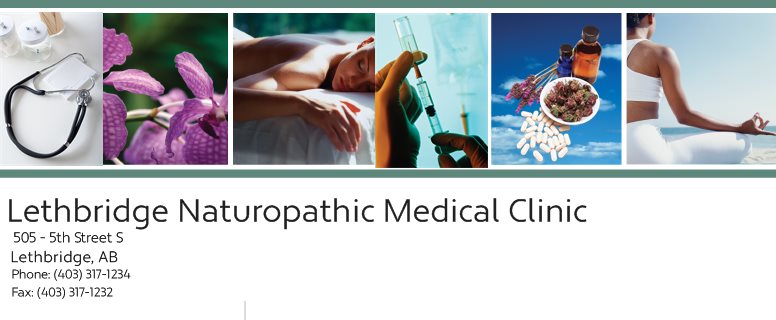 *The Purchase of a natural product at the Lethbridge Naturopathic Medical Clinic is not intended to offer patient education, does not create any patient-physician relationship, and should not be used as a substitute for professional diagnosis and treatment.  Please consult your health care provider, or contact this clinic for an appointment, before making any healthcare decisions or for guidance about a specific medical condition.  The Lethbridge Naturopathic Medical Clinic expressly disclaims responsibility, and shall have no liability, for any damages, loss, injury, or liability whatsoever suffered as a result of your natural product purchase.   AlfalfaAshwagandaBayberryBuckthorneBurdokChickweedCayenneChamomileChaste treeChapparalCleaversCollagenClovesCasacaraCornsilkCrampbarkDandelion leafDandelion rootDevils clawEchinacea Eye brightFalse unicorn rootFennelFenugreekGingkoGotu kolaGravel rootGingerGoldenrodGymennaHawthorne berryHibiscusHoney suckle flowerHydrangeaHorsetailJuniperLemon grassLicorice root powderLicorice rootMacaMarshmallow rootMilk thistle seedMilk thistle powderMineral mix MulleinNettle PassionflowerPau D’arcoPeppermintPsylliumRaspberry leafRed clover RhodiolaSt. John’s wortSageSaw palmettoSennaSiberian ginsengSkullcapSpearmint leafSteviaSlippery elmTribulus terratisTurmericUva ursi Valerian rootWhite oak barkWhite oak powder White willow barkWild yamYellow dock rootYellow dock root powderYerba matePlease NOTE:  Herb availability may vary 